  Акция по сбережению живого дерева ели –                                          «Зелёная ёлочка – живая иголочка»Наряжать на Новый год ёлку – это настолько укоренившаяся у нас традиция, что, кажется, без колючей красавицы уже и не получится праздника. Причём, многие предпочитают именно живое дерево. Ель действительно очень красива, своим видом и запахом она создаёт удивительно праздничное настроение. Но праздник ли это для самого дерева?В преддверии Новогодних праздников, МБДОУ КВ д/с 2 категории «Теремок» п.Зеленолугский, в старшей группе «Солнышко» стартовала природоохранная акция «Зелёная ёлочка – живая иголочка».Цель акции важна и благородна: привлечение внимания населения и, в первую очередь, дошкольников, к проблеме вырубки ёлок в канун Нового года.В акции принимали участие: воспитатели старшей группы, воспитанники и их родители.В группе с детьми прошли беседы по экологии: «Сохраним ёлочку», «Лес – наши легкие, наша жизнь!» посвящённые проблеме сохранения живых елей, на которых дети узнали, какое значение имеют ели для животных и людей, для всей природы в целом.       Раздавались родителям листовки.      Воспитатели изготовили плакаты в защиту живых елей.                                Была организована выставка работ, выполненные из различных материалов руками детей и их родителей.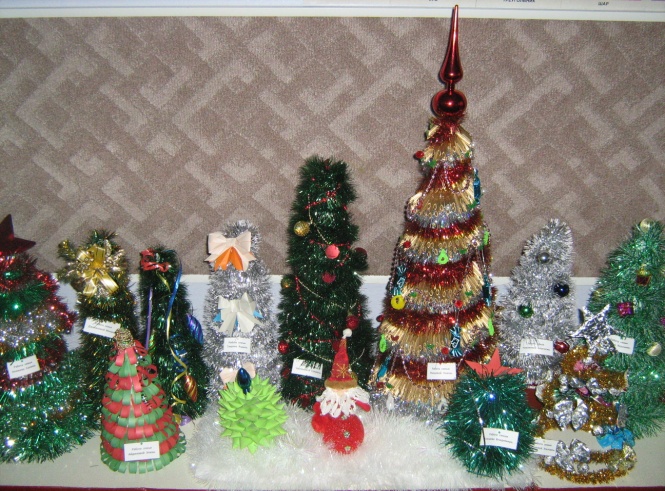 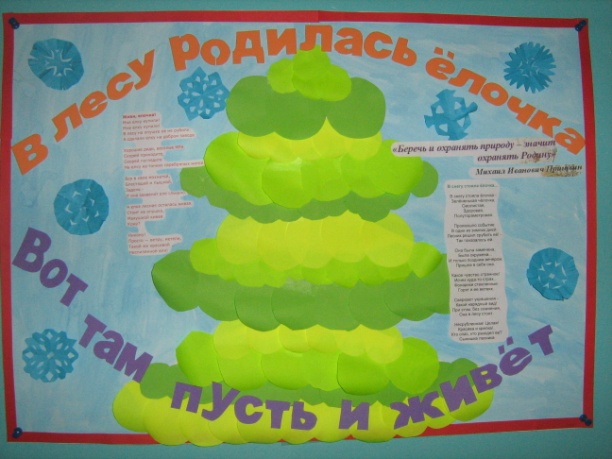 